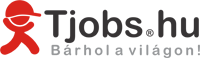 Személyes adatok:                                                                                     (saját kép beillesztése)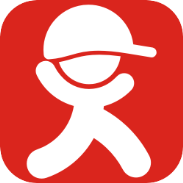 Szakmai tapasztalat:Feladatok, tevékenységek:                                                     Itt részletezze, hogy:                                                    - milyen felelősségekkel járt a munka                                                          - milyen tipusú gépkocsit vezetett                                                    - milyen távokat tett meg belföldi vagy nemzetközi útakonIskolai tanulmányok:Nyelvtudás:Szabadidős tevékenységek feltüntetése:Sporttevékenységek feltüntetése, hobbik, művészi ismeretekről való beszámolás: zene, irodalomEgyéb kézségek és kompetenciák:Itt feltüntetheti amennyiben ért más szakmákhoz isMilyen más területeken jártas (felsorolni az esetleges szakmai tapasztalatokat)Szakterületen vagy más területeken szerzett oklevelek, képesítések feltüntetése (milyen típusú és megszerzés dátuma)